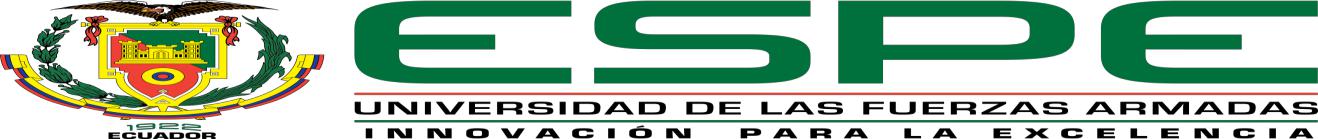 Sangolquí, XX de septiembre de 2021SeñoresUNIDAD DE ADMISIÓN Y REGISTROPresente. -Por medio del presente, pongo en su conocimiento el presente Certificado Provisional, para fines de matriculación en la Unidad de Titulación o Unidad de Integración Curricular, que en los registros de prácticas preprofesionales de la carrera de XXXXXXXX el estudiante “NOMBRES Y APELLIDOS” presenta las siguientes actividades:Cabe recalcar que de acuerdo a lo indicado en el Instructivo UARG-INS-V1-2021-019, el estudiante deberá presentar el documento original de cumplimiento de prácticas y vinculación previo a la defensa o finalización de su Unidad de Titulación o Unidad de Integración Curricular.Particular que comunico para los fines pertinentes.Atentamente,NOMBRE DEL COORDINADOR	COORDINADOR DE PRÁCTICAS PREPROFESIONALES DE LA CARRERA DE XXXXXXXPRÁCTICAS PRE PROFESIONALESFECHA DE INICIO (dd/mm/año)FECHA DE FINALIZACIÓN (dd/mm/año)NÚMERO DE HORASINSTITUCIÓN/EMPRESA/COMUNIDADOBSERVACIONESPasantíasPara cada registro realizado o en ejecución, favor indicar si están finalizadas, caso contrario, colocar el tipo y número de documento que evidencie el inicio y fin previsto de las actividades, y adjuntarlo a este certificado provisional. Ejemplos: MEMORANDO ESPE-UGVS-2020-XXXX. Convenio o contrato individual con XXXXX de fecha …….Certificado de la UGVS de horas de participación en el proyecto…..En caso de no poseer actividad en un tipo de práctica, favor eliminar la fila correspondiente.Prácticas pre profesionales no remuneradasPara cada registro realizado o en ejecución, favor indicar si están finalizadas, caso contrario, colocar el tipo y número de documento que evidencie el inicio y fin previsto de las actividades, y adjuntarlo a este certificado provisional. Ejemplos: MEMORANDO ESPE-UGVS-2020-XXXX. Convenio o contrato individual con XXXXX de fecha …….Certificado de la UGVS de horas de participación en el proyecto…..En caso de no poseer actividad en un tipo de práctica, favor eliminar la fila correspondiente.Ayudantía de cátedraPara cada registro realizado o en ejecución, favor indicar si están finalizadas, caso contrario, colocar el tipo y número de documento que evidencie el inicio y fin previsto de las actividades, y adjuntarlo a este certificado provisional. Ejemplos: MEMORANDO ESPE-UGVS-2020-XXXX. Convenio o contrato individual con XXXXX de fecha …….Certificado de la UGVS de horas de participación en el proyecto…..En caso de no poseer actividad en un tipo de práctica, favor eliminar la fila correspondiente.Ayudantía de investigaciónPara cada registro realizado o en ejecución, favor indicar si están finalizadas, caso contrario, colocar el tipo y número de documento que evidencie el inicio y fin previsto de las actividades, y adjuntarlo a este certificado provisional. Ejemplos: MEMORANDO ESPE-UGVS-2020-XXXX. Convenio o contrato individual con XXXXX de fecha …….Certificado de la UGVS de horas de participación en el proyecto…..En caso de no poseer actividad en un tipo de práctica, favor eliminar la fila correspondiente.Servicio a la comunidadPara cada registro realizado o en ejecución, favor indicar si están finalizadas, caso contrario, colocar el tipo y número de documento que evidencie el inicio y fin previsto de las actividades, y adjuntarlo a este certificado provisional. Ejemplos: MEMORANDO ESPE-UGVS-2020-XXXX. Convenio o contrato individual con XXXXX de fecha …….Certificado de la UGVS de horas de participación en el proyecto…..En caso de no poseer actividad en un tipo de práctica, favor eliminar la fila correspondiente.